

TMALL 0681 Leverans – Underlag till linjebok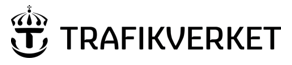 Projekt:Projekt:Projekt:Projekt:Projekt:Ange projektnamn och Ä-not   Ange projektnamn och Ä-not   Ange projektnamn och Ä-not   Ange projektnamn och Ä-not   Ange projektnamn och Ä-not   Översikt:Översikt:Översikt:Översikt:Översikt:Beskriv åtgärden översiktligtBeskriv åtgärden översiktligtBeskriv åtgärden översiktligtBeskriv åtgärden översiktligtBeskriv åtgärden översiktligtGäller fr.o.m. (datum & klockslag):Gäller fr.o.m. (datum & klockslag):Gäller t.o.m. (datum & klockslag):Gäller t.o.m. (datum & klockslag):Uppgiftslämnare:Uppgiftslämnare:Telefonnummer:Telefonnummer:Bilagor: Bilagor: Bifogade ritningar el. liknandeBifogade ritningar el. liknandeBifogade ritningar el. liknandeAvdelning D (linjebeskrivningen). Slopade objekt jämn tågriktning:Avdelning D (linjebeskrivningen). Slopade objekt jämn tågriktning:Avdelning D (linjebeskrivningen). Slopade objekt jämn tågriktning:Avdelning D (linjebeskrivningen). Slopade objekt jämn tågriktning:Avdelning D (linjebeskrivningen). Slopade objekt jämn tågriktning:Ange Trafikplats   TrafikplatsAnge Trafikplats   TrafikplatsAnge Trafikplats   TrafikplatsAnge Trafikplats   TrafikplatsAnge Trafikplats   TrafikplatsPlats:Objekt:Km:Spår:Anm:Ange plats/sträckaAnge typ av objektAnge kmAnge spårEv. anmärkningAvdelning D (linjebeskrivningen). Slopade objekt udda tågriktning:Avdelning D (linjebeskrivningen). Slopade objekt udda tågriktning:Avdelning D (linjebeskrivningen). Slopade objekt udda tågriktning:Avdelning D (linjebeskrivningen). Slopade objekt udda tågriktning:Avdelning D (linjebeskrivningen). Slopade objekt udda tågriktning:Ange Trafikplats   TrafikplatsAnge Trafikplats   TrafikplatsAnge Trafikplats   TrafikplatsAnge Trafikplats   TrafikplatsAnge Trafikplats   TrafikplatsPlats:Objekt:Km:Spår:Anm:Ange plats/sträckaAnge typ av objektAnge kmAnge spårEv. anmärkningAvdelning D (linjebeskrivningen). Nya objekt jämn tågriktning:Avdelning D (linjebeskrivningen). Nya objekt jämn tågriktning:Avdelning D (linjebeskrivningen). Nya objekt jämn tågriktning:Avdelning D (linjebeskrivningen). Nya objekt jämn tågriktning:Avdelning D (linjebeskrivningen). Nya objekt jämn tågriktning:Ange Trafikplats   TrafikplatsAnge Trafikplats   TrafikplatsAnge Trafikplats   TrafikplatsAnge Trafikplats   TrafikplatsAnge Trafikplats   TrafikplatsPlats:Objekt:Km:Spår:Anm:Ange plats/sträckaAnge typ av objektAnge kmAnge spårEv. anmärkningAvdelning D (linjebeskrivningen). Nya objekt udda tågriktning:Avdelning D (linjebeskrivningen). Nya objekt udda tågriktning:Avdelning D (linjebeskrivningen). Nya objekt udda tågriktning:Avdelning D (linjebeskrivningen). Nya objekt udda tågriktning:Avdelning D (linjebeskrivningen). Nya objekt udda tågriktning:Ange Trafikplats   TrafikplatsAnge Trafikplats   TrafikplatsAnge Trafikplats   TrafikplatsAnge Trafikplats   TrafikplatsAnge Trafikplats   TrafikplatsPlats:Objekt:Km:Spår:Anm:Ange plats/sträckaAnge typ av objektAnge kmAnge spårEv. anmärkningAvdelning D (linjebeskrivningen). Ändrade objekt jämn tågriktning:Avdelning D (linjebeskrivningen). Ändrade objekt jämn tågriktning:Avdelning D (linjebeskrivningen). Ändrade objekt jämn tågriktning:Avdelning D (linjebeskrivningen). Ändrade objekt jämn tågriktning:Avdelning D (linjebeskrivningen). Ändrade objekt jämn tågriktning:Ange Trafikplats   TrafikplatsAnge Trafikplats   TrafikplatsAnge Trafikplats   TrafikplatsAnge Trafikplats   TrafikplatsAnge Trafikplats   TrafikplatsPlats:Objekt:Km:Spår:Anm:Ange plats/sträckaAnge typ av objektAnge kmAnge spårEv. anmärkningAvdelning D (linjebeskrivningen). Ändrade objekt udda tågriktning: Avdelning D (linjebeskrivningen). Ändrade objekt udda tågriktning: Avdelning D (linjebeskrivningen). Ändrade objekt udda tågriktning: Avdelning D (linjebeskrivningen). Ändrade objekt udda tågriktning: Avdelning D (linjebeskrivningen). Ändrade objekt udda tågriktning: Ange Trafikplats   TrafikplatsAnge Trafikplats   TrafikplatsAnge Trafikplats   TrafikplatsAnge Trafikplats   TrafikplatsAnge Trafikplats   TrafikplatsPlats:Objekt:Km:Spår:Anm:Ange plats/sträckaAnge typ av objektAnge kmAnge spårEv. anmärkningÖvriga avdelningar (B, C, E, F, G, H, I, J, K, L)Övriga avdelningar (B, C, E, F, G, H, I, J, K, L)Övriga avdelningar (B, C, E, F, G, H, I, J, K, L)Övriga avdelningar (B, C, E, F, G, H, I, J, K, L)Övriga avdelningar (B, C, E, F, G, H, I, J, K, L)Uppgifter som INTE gäller avdelning D (linjebeskrivningen)Uppgifter som INTE gäller avdelning D (linjebeskrivningen)Uppgifter som INTE gäller avdelning D (linjebeskrivningen)Uppgifter som INTE gäller avdelning D (linjebeskrivningen)Uppgifter som INTE gäller avdelning D (linjebeskrivningen)